How to use this templateThis template is for community club use as a guide to developing a strategic plan. All photos, colour themes, fonts and sizing can be customized to club content. All content in the template is intended as examples only. Clubs are encouraged to change content to club specific information.Adding Club Logo:The club logo can be added to the cover page of this document.Right click on logo square Select “Change Picture”Add club logo as a JPEGPicture effects and transparency can be change in the Picture Formatting tab.Changing picture background:All backgrounds can be changed or deleted as required. The background has been added to the header of the page to prevent accidental formatting of the photo. Double click on the header of the document.Right click on the pictureSelect “Change Picture” optionAdd a club picture of your choicePicture effects and transparency can be change in the Picture Formatting tab. Changing photos:All photos can be changed to club specific photos. Photos used throughout the template are intended for examples only.Right click on the pictureSelect “Change Picture” optionAdd a club picture of your choicePicture effects and transparency can be change in the Picture Formatting tab. Changing text:Text boxes have been used throughout the document. Click on each text box to edit content, formatting, or position. Delete the explanation text when no longer needed.** Delete this page when no longer required **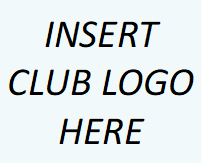 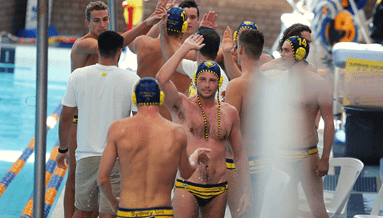 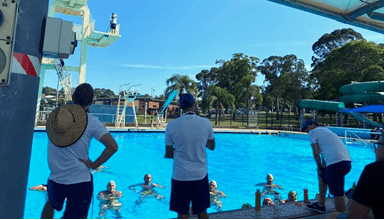 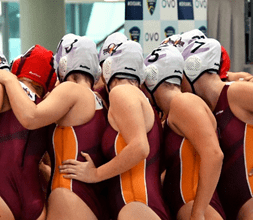 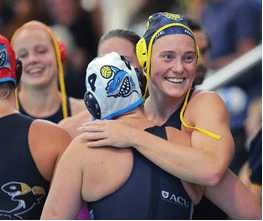 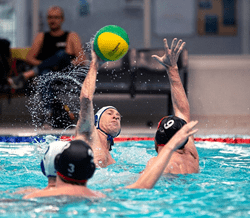 Committee Charter/Organisation ChartAdd a summary of the structure of committee/s including names and roles.Population and Demographics Add information about population base of your club local area. Club Membership ProfileThere are a total of XXX members at the Club.Senior members: (insert no.) Junior members: (insert no.) Masters: (insert no.) Social Members: (insert no.) Other Members: (insert no.) Include information about further demographics e.g. XX% from multicultural background, XX% have a disability, XX%Financial SummaryAdd a summary of club’s financial health. This information can be found in the club’s annual report.Venue/Facility ProfileInclude information about training and competition location and history and if other have access to location..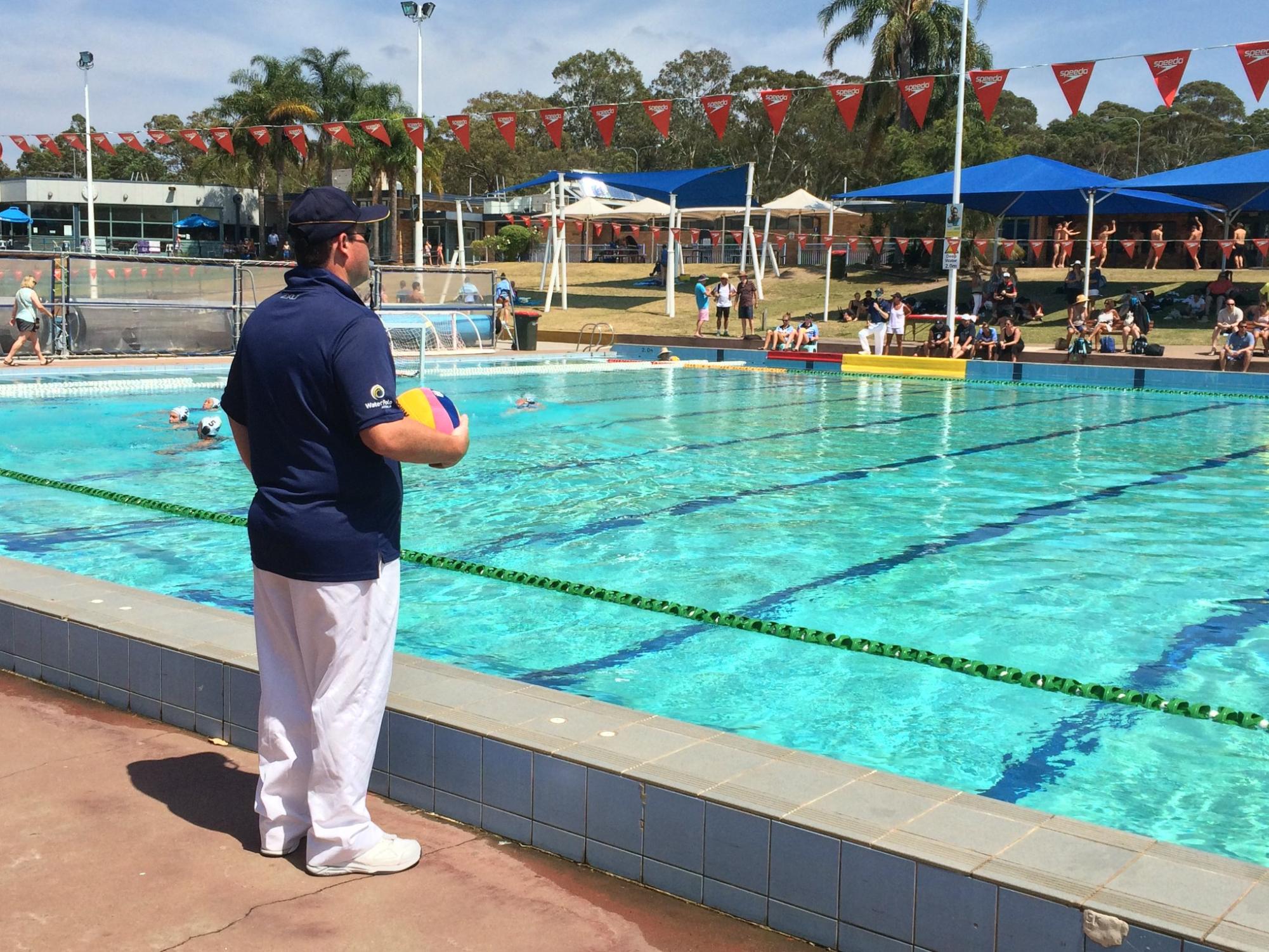 Key Objectives: the results a club hopes to achieve when attempting to pursue its vision and purpose within the time frame of the plan.strategic initiatives: strategies and tasks a club will perform to achieve its objectives.Key Performance Indicators: identify the criteria used to measure performance against each strategic priority.STRENGTHSWEAKNESSESInsert answer hereInsert answer hereOPPORTUNITIESTHREATSInsert answer hereInsert answer hereKey ObjectiveStrategic InitiativesKey Performance IndicatorsGrow awareness, participation and newopportunitiesDesign and deliver a senior citizen programHost 2 “Open Days” annually inviting the local community to trial a training sessionDelivery of program/ increase in membershipHosting of events/increase in membership/increase in awarenessEstablish strong governance structuresEnsure financial reporting compliance annually Establish safeguarding children policy Improve financial sustainability of the clubSecure sponsorship deals for the clubSecure grants Improve training environment Upgrade training equipment Host team dinners once a month